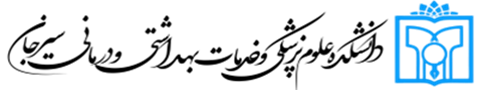  بیانیه مأموریت دانشکده علوم پزشکی سیرجاندانشکده علوم پزشکی  سیرجان، نقش کلیدی در ارتقاء سلامت  از طریق آموزش، پژوهش، نوآوری و ارایه خدمات جامع سلامت، ایفاد می‌نماید و از طریق توسعه پایه های دانشی سلامت  ، تربیت نیروی انسانی مورد نیاز نظام سلامت و مشارکت در سیاست گذاری، جایگاه علمی دانشکده را در سطح ملی و منطقه ارتقاء می‌دهددفتر برنامه ریزی و نظارت راهبردی دانشکده